TÜRKİYE YÜZME YEDERASYONU
YÜZME İL TEMSİLCİLİĞİ
 KAHRAMANMARAŞ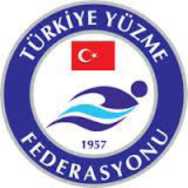 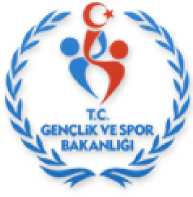 11-12 YAŞ ULUSAL GELİŞİM PROJESİ 3. VİZE, AMATÖR SPOR HAFTASI ETKİNLİKLERİ VE 13+ PERFORMANS TESPİT MÜSABAKALARIMüsabaka tarihi			: 8-9 Ekim 2022 Müsabaka havuzu			: Kahramanmaraş 12 Şubat Kapalı Yüzme HavuzuKatılım yaşı				: 6+ Yaş  Bayan/ErkekSon Liste Bildirim Tarihi 		: 7 Ekim 2022 	   Saat: 12:00 Teknik Toplantı			: 7 Ekim 2022 	   Saat: 17:30 (Havuz Toplantı Salonu)MÜSABAKA TALİMATLARI2021-2022 Yüzme sezonu taslak programında yer alan “11-12 YAŞ ULUSAL GELİŞİM PROJESİ 3. VİZE, AMATÖR SPOR HAFTASI ETKİNLİKLERİ VE 13+ PERFORMANS TESPİT MÜSABAKALARI”  6 ve + (2016 ve +) yaş grubu müsabakasına katılmak isteyen kulüpler iştirak programını kullanarak listelerini en geç 7 Ekim 2022 Cuma günü saat:12:00’ye kadar TYF Portal sistemine yükleyecek ve 0 539 616 59 00 telefona teyit ettirilecektir. Kontrol listeleri tüm kulüplere mail yoluyla antrenörlere yollanacaktır. Gerekli değişiklerin teknik toplantı sonuna kadar yapılabilir. Teknik toplantıdan sonra hiçbir değişiklik yapılmayacaktır.Yarışmadan bir gün önce Start listesi yayınlanacak ve hiçbir değişiklik (ekleme ve çıkartma) yapılmayacaktır.Yaş gurupları ayrı ayrı yüzdürülecek ve değerlendirilecek, yalnız 13 + beraber yüzdürülüp birlikte değerlendirilecektir.2021-2022 Yüzme sezonunda Türkiye Yüzme Federasyonuna akreditasyon yapmış kulüpler ne lisanslı sporcular katılabilir. Kulüpler yarışmaya istediği kadar sporcu ile katılabilir. İlk üçe giren sporculara madalya verilecektir. Bir sporcu istediği kadar yarışmaya girebilir. Seriler kötü dereceden iyi dereceye doğru yüzdürülecektir.İtiraz bedeli 350 TL olup. İtirazlar yazılı olarak müsabaka başhakemine yapılacaktır.Şehir dışından katılım açıktır.1. Gün Öğleden Sonra seansından önce seramoni yapılacaktır.      Müsabaka ProgramıMüsabaka ProgramıMüsabaka ProgramıMüsabaka ProgramıGün Sabah 09.00Gün Sabah 09.00Gün Sabah 09.00Gün Sabah 09.00100 m karışık Kadın-Erkek200 m kelebekKadın-Erkek200 m kurbağalamaKadın-Erkek50 m kurbağalama Kadın-Erkek100 m kelebek Kadın-Erkek100 m  serbestKadın-Erkek200 m serbestKadın-Erkek800 m serbest Kadın-Erkek50 m sırtüstüKadın-ErkekGün Akşam 14.00Gün Akşam 14.00Gün Akşam 14.00Gün Akşam 14.0050 m serbest Kadın-Erkek50 m kelebek Kadın-Erkek200 m sırtüstü Kadın-Erkek100 m sırt Kadın-Erkek100 m kurbağalama Kadın-Erkek200 m karışıkKadın-Erkek400 m serbest Kadın-Erkek